Załącznik III.4Koło kompetencji - postawyKoło kompetencji – postawy, I etap (w ramki wpisujemy zapisy z ramowego programu)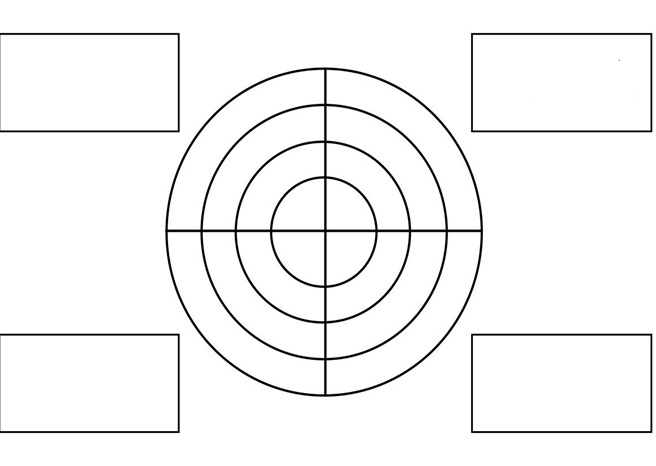 Źródło: opracowanie własne